Zał. nr 1 do regulaminu Lista osób, które wypożyczyły sprzęt kajakowy w dniu ………………………………………r. godz. ………………………………………………. Trasa spływu: ……………………………………………………………………………………………………………………………………………… *Powyższe dane osobowe będą wykorzystane jedynie do wypożyczenia sprzętu kajakowego. Trasa jazdy samochodu: I trasa……………………………………………………………………………………………………...................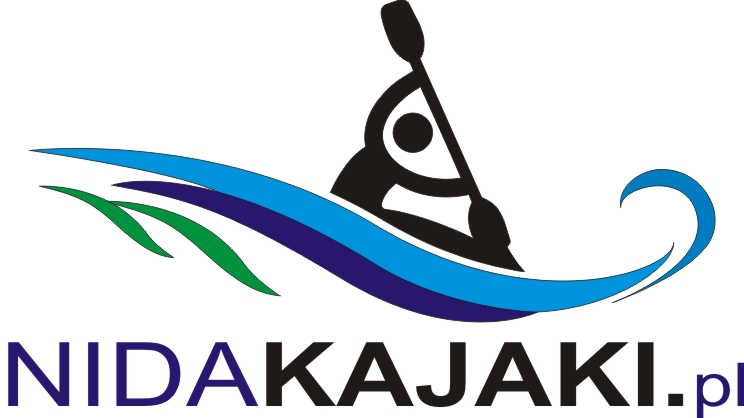                                     II trasa……………………………………………………………………………………………………………………… Dokument sporządził, wydał i odebrał sprzęt……………………………...............................						         /data i podpis przedstawiciela PPHU/Lp.Imię*Nazwisko*PESEL osoby wypożyczającej sprzęt dla grupy*Gmina, w której mieszka osoba wypożyczająca sprzęt*Liczba 
wypożyczonych kajakówOdpłat-nośćLiczba kierowcówPotwierdzenie wypożycz. sprzętu i zapoznania grupy z regulaminem jego wypożyczenia.Uwagi12345678910123456789101112131415RazemRazem